附件2线上注册操作说明1.指导教师注册流程：(1)组织注册。搜索关注“科技志愿服务”微信公众号，点击菜单“组织”-“注册”，或搜索网址（https://www.stvs.org.cn/）进行注册。“组织名称”填写示例“2023大学生在行动+省份+高校+XX科技志愿服务队”，归口管理单位类型选择“全国学会”，归口管理单位选择“中国环境科学学会（A29理科）”，服务类别选择按实际填写，其余信息填写完整；(2)活动发起。点击“组织”-“活动发布”，新建活动即可，活动名称格式“2023大学生在行动+活动名称”，其余按需填写。（注：组织Logo可上传学校logo，活动logo请上传下方图片）2.大学生志愿者注册流程：（1）个人注册。搜索关注“科技志愿服务”公众号，点击菜单栏“志愿者”-“注册”，填写相关信息，提交完成；（2）加入组织。点击“我的组织-加入组织”，搜索“大学生在行动”，在搜索结果中勾选“中国环境科学学会大学生在行动服务队”以及大学生所在高校的服务队，即可完成注册；（3）线上报名。点击“志愿者-我的活动-加入活动”，选择指导教师注册发起的活动，立即报名。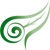 